АДМИНИСТРАЦИЯ НОВОКРИВОШЕИНСКОГО СЕЛЬСКОГО ПОСЕЛЕНИЯПОСТАНОВЛЕНИЕ22.02.2022                                                                                                               № 18с. НовокривошеиноКривошеинского районаТомской области    О приеме в собственность муниципального образованияНовокривошеинское сельское поселение недвижимого имущества          В соответствии с Федеральным законом Российской Федерации от 6 октября 2003 года № 131-ФЗ  «Об общих принципах организации местного самоуправления в Российской Федерации», Уставом Новокривошеинского сельского поселения          ПОСТАНОВЛЯЮ:          1. Принять  в собственность муниципального образования Новокривошеинское сельское поселение недвижимое имущество:1) Земельный участок, вид права: общая долевая собственность, доля в праве 127000/44058000, кадастровая стоимость 160020 руб., кадастровый  номер 70:09:0000000:17, категория земель: земли сельскохозяйственного назначения, виды разрешенного использования: сельскохозяйственное использование, общая площадь 44058000 кв.м., адрес (местонахождение): Томская область, Кривошеинский район,  в границах земель КСП «Новокривошеинское», кадастровая стоимость 55513080 руб. Основание: Решение Кривошеинского районного суда вступило в законную силу    29.01.2022г. Выписка из Единого государственного реестра недвижимости об основных характеристиках и зарегистрированных правах на объект недвижимости от 07.02.2022г., запись регистрации 70:09:0000000:17-70/059/2022-231;                    2. Бухгалтерии (Дубанос Т.А.) поставить на баланс вышеуказанное недвижимое имущество.           3. Специалисту по муниципальной собственности и земельным ресурсам (Фадина Т.М.) внести в реестр  муниципального имущества Новокривошеинского сельского поселения вышеуказанный земельный участок.          4. Настоящее  постановление вступает в силу с даты его подписания.          5. Контроль за исполнением настоящего постановления оставляю за собой.Глава Новокривошеинского сельского поселения                           А.О. Саяпин(Глава Администрации)Фадина Тамара Михайловна47433В делоПрокуратураБухгалтерияФадина Т.М.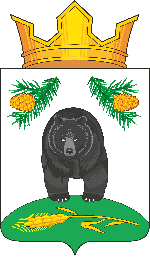 